…A SAINT CHAMOND Découvrez                                 le Massage                            Sensitif©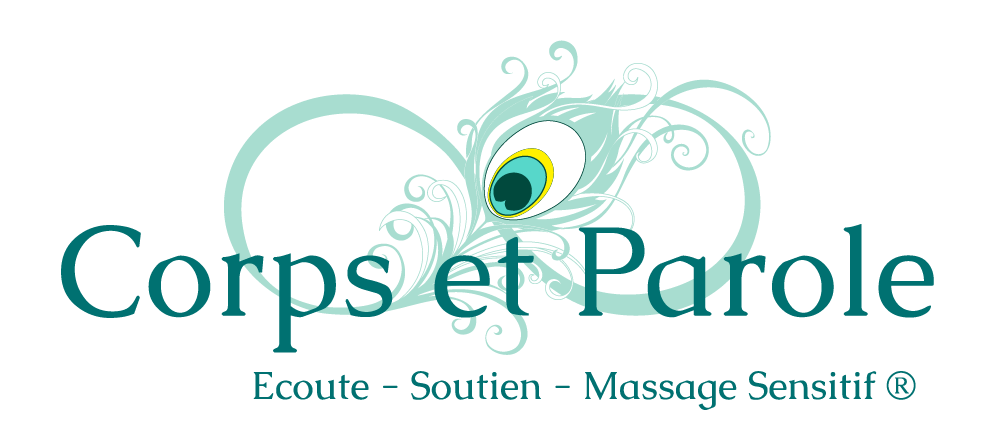 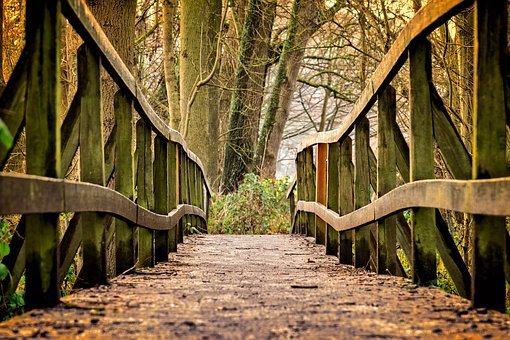 En  Séances individuelles Bien-êtreSomatothérapieEn Ateliers de formation Contacts :Annick VEYSSEYREPsychothérapeuteSomatothérapeuteFormatrice en méthode CAMILLITél : 06 50 42 69 84Alain RIEUXCertifié en massage Bien-EtreFormateur en méthode CAMILLI Tél : 07 84 34 51 23Informations :www.corpsetparoles.fr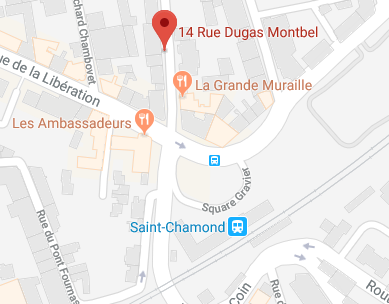 ADRESSE :  14, rue Dugas Montbel42400 Saint Chamond